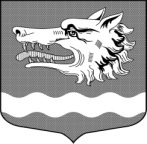 Администрация муниципального образования Раздольевское сельское поселениемуниципального образования Приозерский муниципальный район Ленинградской области                                               П О С Т А Н О В Л Е Н И Е 17 марта 2022 года                                                                                            № 57Об утверждении муниципальной программы в области защиты населения и территорий от чрезвычайных ситуаций, обеспечения пожарной безопасности и безопасности людей на водных объектах на территории муниципального образования Раздольевское сельское поселение        В соответствии с Федеральными законами от 21.12.1994 N 69-ФЗ "О пожарной безопасности", от 21.12.1994 N 68-ФЗ "О защите населения и территорий от чрезвычайных ситуаций природного и техногенного характера", от 06.10.2003 года № 131-ФЗ «Об общих принципах организации местного самоуправления», руководствуясь Уставом муниципального образования Раздольевское сельское поселение муниципального образования Приозерский муниципальный район Ленинградской области, администрация  муниципального образования Раздольевское сельское поселение муниципального образования Приозерский муниципальный район Ленинградской области ПОСТАНОВЛЯЕТ1. Утвердить муниципальную   программу в области защиты населения и территорий от чрезвычайных ситуаций, обеспечения пожарной безопасности и безопасности людей на водных объектах на территории муниципального образования Раздольевское сельское поселение согласно приложению).2. Опубликовать настоящее постановление в средствах массовой информации и разместить на официальном сайте поселения Раздольевское.РФ.3. Настоящее постановление вступает в силу с даты его опубликования4.   Контроль за исполнением постановления оставляю за собой.Глава администрации                                                                        В.В. ЗайцеваИсп. А.Ш. Шехмаметьева тел. (8 813 79) 66-718Разослано: дело – 2, прокуратура – 1, МКУ "ОТДЕЛ ПО ДЕЛАМ ГО и ЧС                                                                                                              ПРИЛОЖЕНИЕ                                                                                      к постановлению администрации                                                                                           муниципального образования                                                                                 Раздольевское сельское поселение                                                                                       от 17.03.2022 года № 57                                                           ПАСПОРТмуниципальной программы в области защиты населения и территорий от чрезвычайных ситуаций, обеспечения пожарной безопасности и безопасности людей на водных объектах (далее - муниципальная программа)Раздел I.   СОДЕРЖАНИЕ ПРОБЛЕМЫ И ОБОСНОВАНИЕНЕОБХОДИМОСТИ ЕЕ РЕШЕНИЯ ПРОГРАММНЫМИ МЕТОДАМИРазвитию пожаров до крупных и гибели при этом людей способствует позднее сообщение о пожаре в пожарную охрану и удаленность места пожара от ближайшего подразделения пожарной охраны.Основными проблемами пожарной безопасности являются:-низкий уровень защищенности населения, территорий и учреждений социальной сферы от пожаров;-несвоевременное сообщение о пожаре (загорании) в пожарную охрану.На территории муниципального образования Раздольевское сельское поселение муниципального образования Приозерский муниципальный район Ленинградской области существуют угрозы чрезвычайных ситуаций природного и техногенного характера.      Природные чрезвычайные ситуации могут сложиться в результате опасных природных явлений: сильные ветры, снегопады, засухи, пожары.      Для решения проблем жизнеобеспечения пострадавших в крупномасштабных чрезвычайных ситуациях нужны новые решения. Решить соответствующие проблемы представляется целесообразным программными мероприятиями по дооборудованию объектов социальной сферы, которые можно использовать по двойному назначению:-     в повседневном режиме - для социально полезных целей;-     в режиме чрезвычайной ситуации - для первоочередного жизнеобеспечения пострадавших.    Исходя из перечисленного проблемы пожарной безопасности, защиты населения и территорий от чрезвычайных ситуаций необходимо решить программными методами на муниципальном уровне.Раздел II. ОСНОВНЫЕ ЦЕЛИ И ЗАДАЧИ.Основные цели Программы:-уменьшение количества пожаров, снижение рисков возникновения и смягчение последствий чрезвычайных ситуаций;-снижение числа травмированных и погибших на пожарах;-сокращение материальных потерь от пожаров;-создание необходимых условий для обеспечения пожарной безопасности, защиты жизни и здоровья граждан;-сокращение времени реагирования подразделений пожарной охраны на пожары, поисково-спасательных служб - на происшествия и чрезвычайные ситуации; -снижение числа погибших в результате своевременной помощи пострадавшим, оказанной поисково-спасательными службами;-увеличение видов и объемов аварийно-спасательных работ, разрешенных для выполнения поисково-спасательными службами;-улучшение материальной базы учебного процесса по вопросам гражданской обороны и чрезвычайным ситуациям;-улучшение работы по предупреждению правонарушений на водных объектах; -создание резервов (запасов) материальных ресурсов для ликвидации чрезвычайных ситуаций и в особый период;-повышение подготовленности к жизнеобеспечению населения, пострадавшего в чрезвычайных ситуациях.Основные задачи Программы:-обеспечение противопожарным оборудованием и совершенствование противопожарной защиты объектов социальной сферы; 	-разработка и реализация мероприятий, направленных на соблюдение правил пожарной безопасности населением и работниками учреждений социальной сферы;-повышение объема знаний и навыков в области пожарной безопасности руководителей, должностных лиц и специалистов, педагогов, воспитателей, а также выпускников образовательных учреждений;-информирование населения о правилах поведения и действиях в чрезвычайных ситуациях; создание материальных резервов для ликвидации чрезвычайных ситуаций; -восполнение по истечении срока хранения индивидуальных средств защиты для населения; хранение имущества гражданской обороны на случай возникновения чрезвычайных ситуаций и в особый период;-дооборудование объектов социальной сферы для подготовки к приему размещению населения, пострадавшего в чрезвычайных ситуациях -приобретение современных средств спасения людей на пожарах;- снижение случаев гибели людей на водных объектах поселения;-организация работы по предупреждению и пресечению нарушений требований пожарной безопасности и правил поведения на воде;-создание материальных резервов для ликвидации чрезвычайных ситуаций.            Раздел III. СИСТЕМА ПРОГРАММНЫХ МЕРОПРИЯТИЙВ Программу включены:-мероприятия по пожарной безопасности; -мероприятия по защите населения и территорий от чрезвычайных ситуаций;-  мероприятия по повышению безопасности населения на водных объектах поселения    Ресурсное обеспечение Программы составляют средства из бюджетных источников.    Бюджетные источники:местный бюджет - средства, предусмотренные на финансирование мероприятий муниципальных программ по пожарной безопасности и защите населения и территорий от чрезвычайных ситуаций, в том числе для получения межбюджетных трансфертов из областного бюджета в рамках настоящей Программы (прогнозируются как возможный источник средств без указания конкретных сумм).              Раздел IV. НОРМАТИВНОЕ ОБЕСПЕЧЕНИЕ      В процессе реализации программы и с учетом принятия федеральных, областных нормативно-правовых актов на местном уровне могут разрабатываться и приниматься нормативные правовые акты, необходимые для осуществления Программы.Раздел V. ОЦЕНКА ЭФФЕКТИВНОСТИ СОЦИАЛЬНО-ЭКОНОМИЧЕСКИХ И ЭКОЛОГИЧЕСКИХ ПОСЛЕДСТВИЙ ОТ РЕАЛИЗАЦИИ ПРОГРАММЫ       Программа носит социальный характер, основными критериями ее эффективности являются пожарная безопасность, безопасность на водных объектах, защита населения и территорий муниципального образования Раздольевское сельское поселение муниципального образования Приозерский муниципальный район Ленинградской области от чрезвычайных ситуаций.        В соответствии с целями настоящей Программы предполагается достичь следующих результатов: 1. Сокращение числа пожаров на территории поселения.2. Улучшение состояния источников наружного водоснабжения (гидрантов).               3. Повышение защищенности учреждений социальной сферы от пожаров.4. Выполнение мероприятий по противопожарной пропаганде и пропаганде безопасности в чрезвычайных ситуациях.5. Создание мест размещения для пострадавших в чрезвычайных ситуациях.6. Обеспечение средствами защиты населения на случай чрезвычайных ситуаций и в особый период.7. Снижение случаев гибели людей на водных объектах поселения.       Реализация муниципальной программы призвана стать мобилизующим фактором развития экономики поселения, улучшения качества жизни населения, обеспечения стабильности, укрепления региональной безопасности и правопорядка, а применение программно-целевого метода позволит обеспечить комплексное урегулирование наиболее острых и проблемных вопросов и системное развитие инфраструктуры в сфере правопорядка и безопасности муниципального образования  Раздольевское сельское поселение муниципального образования Приозерский муниципальный район Ленинградской области  Общий объем средств бюджетных ассигнований на реализацию программы 70 тыс. рублей за счет бюджета муниципального образования Раздольевское сельское поселение муниципального образования Приозерский муниципальный район Ленинградской области. При изменении объемов финансирования программы за счет средств местного бюджета, по сравнению с предусмотренными Программой средствами, исполнитель уточняет объемы финансирования, а также перечень мероприятий для ее реализации в установленном порядкеприложение 1к муниципальной программеПеречень мероприятий муниципальной  программыПриложение 2к муниципальной программеПеречень мероприятий  подпрограммы 1«Предупреждение чрезвычайных ситуаций, развитие гражданской обороны, защита населения и территорий от чрезвычайных ситуаций природного и техногенного характера, обеспечение пожарной безопасности»Приложение 3к муниципальной программеПеречень мероприятий   подпрограммы  2Повышение безопасности людей при нахождении  на водных объектах, расположенных на территории МО Раздольевское сельское поселениеПолное наименование Безопасность муниципального образования Раздольевское  сельское поселение муниципального образования Приозерский  муниципальный район Ленинградской областиОтветственный исполнитель муниципальной программы Администрация  муниципального образования Раздольевское сельское поселение муниципального образования Приозерский муниципальный район Ленинградской области Участники муниципальной программы ОтсутствуетПрограмма, подпрограммы Защита  населения и территории от чрезвычайных ситуаций, обеспечение пожарной безопасности  и безопасности людей на водных объектах  на  2022 -2024 годыПодпрограммы муниципальной программыПодпрограмма 1    Предупреждение чрезвычайных ситуаций, развитие гражданской обороны, защита населения и территорий от чрезвычайных ситуаций природного и техногенного характера, обеспечение пожарной безопасности  Подпрограмма 2Повышение безопасности людей при нахождении  на водных объектах, расположенных на территории МО Раздольевское сельское поселение  Цели муниципальной программы-уменьшение количества пожаров; -снижение рисков возникновения и смягчение  последствий ЧС;- снижение случаев гибели людей на водных объектах поселения;-снижение числа травмированных и погибших на пожарах;-сокращение материальных потерь от пожаров;-создание необходимых условий для обеспечения пожарной безопасности, защиты жизни и здоровья граждан;-сокращение времени реагирования подразделений пожарной охраны на пожары, на происшествия и чрезвычайные ситуации;-снижение числа погибших в результате своевременной помощи пострадавшим; -улучшение материальной базы учебного процесса по вопросам гражданской обороны и чрезвычайным ситуациям;-увеличение видов и объемов аварийно-спасательных работ;-   улучшение работы по предупреждению правонарушений на водных объектах;-улучшение материальной базы учебного процесса по вопросам гражданской обороны и чрезвычайным ситуациям; -создание резервов (запасов) материальных ресурсов для ликвидации чрезвычайных ситуаций и в особый период;-повышение подготовленности к жизнеобеспечению населения, пострадавшего в чрезвычайных ситуациях.Задачи муниципальной программы-обеспечение противопожарным оборудованием и совершенствование противопожарной защиты объектов социальной сферы;-разработка и реализация мероприятий, направленных на соблюдение правил пожарной безопасности населением и работниками учреждений социальной сферы;-повышение объема знаний и навыков в области пожарной безопасности руководителей, должностных лиц и специалистов, педагогов, воспитателей, а также выпускников образовательных учреждений;-информирование населения о правилах поведения и действиях в чрезвычайных ситуациях;-создание материальных резервов для ликвидации чрезвычайных ситуаций; - информирование населения о правилах поведения на водных объектах;-хранение имущества гражданской обороны на случай возникновения чрезвычайных ситуаций и в особый период;-дооборудование объектов социальной сферы для подготовки к приему и размещению населения, пострадавшего в чрезвычайных ситуациях; -приобретение современных средств спасения людей при пожарах в учреждениях социальной сферы;-организация работы по предупреждению и пресечению нарушений требований пожарной безопасности и правил поведения на воде;-создание материальных резервов для ликвидации чрезвычайных ситуаций.Целевые   показатели муниципальной программы1.Сокращение числа пожаров на территории  поселения.2.Улучшение состояния источников наружного водоснабжения (гидрантов).3. Повышение защищенности учреждений социальной сферы от пожаров.4. Выполнение мероприятий по противопожарной пропаганде и пропаганде безопасности в чрезвычайных ситуациях.5.Создание мест размещения для пострадавших в чрезвычайных ситуациях.6.Обеспечение средствами защиты населения на случай чрезвычайных ситуаций и в особый период.7. Снижение случаев гибели людей на водных объектах поселенияСроки реализации муниципальной  программы2022 – 2024 годыОбъемы финансирования муниципальной программыОбъем финансирования муниципальной программы, всего: 70,00 тыс. руб., из них по годам реализации2022 год – 50,00 тыс. руб.2023год – 10,00 тыс. руб.2024 год – 10,00 тыс. руб.средства бюджета муниципального образования Раздольевское  сельское поселение муниципального образования Приозерский  муниципальный район Ленинградской области.Ожидаемые результаты от реализации муниципальной программыУменьшение количества пожаров, снижение рисков возникновения и смягчение последствий чрезвычайных ситуаций. Снижение числа пострадавших на водных объектах поселения №п/пМероприятия по реализации программы Источники финансированияСрок исполнения мероприятияВсего (тыс. Руб.)Объем финансирования по годам (тыс. руб.)Объем финансирования по годам (тыс. руб.)Объем финансирования по годам (тыс. руб.)Ответственный за выполнение мероприятия программы Планируемые результаты выполнения мероприятий программы №п/пМероприятия по реализации программы Источники финансированияСрок исполнения мероприятияВсего (тыс. Руб.)2022г.2023г.2024г.Ответственный за выполнение мероприятия программы Планируемые результаты выполнения мероприятий программы 1Безопасность муниципального образования Раздольевское  сельское поселение муниципального образования Приозерский  муниципальный район Ленинградской областиитого2022-2024 г.70,050,010,010,0Администрация муниципального образования Раздольевское  сельское поселениеСоздание системы профилактики правонарушений и преступлений в муниципальном образовании.Снижение рисков чрезвычайных ситуаций, повышение уровня защищенности населения и территории муниципального образования Раздольевское  сельское поселение от поражающих факторов чрезвычайных ситуаций природного и техногенного характера, обеспечение пожарной безопасности  Снижение детского  травматизмаСнижение гибели и травматизма на водных объектах поселения1Безопасность муниципального образования Раздольевское  сельское поселение муниципального образования Приозерский  муниципальный район Ленинградской областиСредства бюджета МО Раздольевское  сельское поселение2022-2024 .г.700,050,010,010,0Администрация муниципального образования Раздольевское  сельское поселениеСоздание системы профилактики правонарушений и преступлений в муниципальном образовании.Снижение рисков чрезвычайных ситуаций, повышение уровня защищенности населения и территории муниципального образования Раздольевское  сельское поселение от поражающих факторов чрезвычайных ситуаций природного и техногенного характера, обеспечение пожарной безопасности  Снижение детского  травматизмаСнижение гибели и травматизма на водных объектах поселения1Безопасность муниципального образования Раздольевское  сельское поселение муниципального образования Приозерский  муниципальный район Ленинградской областисредства бюджета Ленинградской области2022-2024.г.0000Администрация муниципального образования Раздольевское  сельское поселениеСоздание системы профилактики правонарушений и преступлений в муниципальном образовании.Снижение рисков чрезвычайных ситуаций, повышение уровня защищенности населения и территории муниципального образования Раздольевское  сельское поселение от поражающих факторов чрезвычайных ситуаций природного и техногенного характера, обеспечение пожарной безопасности  Снижение детского  травматизмаСнижение гибели и травматизма на водных объектах поселения1Безопасность муниципального образования Раздольевское  сельское поселение муниципального образования Приозерский  муниципальный район Ленинградской областисредства бюджета Ленинградской области2022-2024.г.000Администрация муниципального образования Раздольевское  сельское поселениеСоздание системы профилактики правонарушений и преступлений в муниципальном образовании.Снижение рисков чрезвычайных ситуаций, повышение уровня защищенности населения и территории муниципального образования Раздольевское  сельское поселение от поражающих факторов чрезвычайных ситуаций природного и техногенного характера, обеспечение пожарной безопасности  Снижение детского  травматизмаСнижение гибели и травматизма на водных объектах поселения№Мероприятия по реализации подпрограммы 1Источники финансированияСрок исполнения мероприятийВсего (тыс. Руб.)Объем финансирования по годам (тыс. руб.)Объем финансирования по годам (тыс. руб.)Объем финансирования по годам (тыс. руб.)Объем финансирования по годам (тыс. руб.)Ответственный за выполнение мероприятия подпрограммы 1Планируемые результаты выполнения мероприятий подпрограммы 1№Мероприятия по реализации подпрограммы 1Источники финансированияСрок исполнения мероприятийВсего (тыс. Руб.)2022 г.2023 г.2024 г..Ответственный за выполнение мероприятия подпрограммы 1Планируемые результаты выполнения мероприятий подпрограммы 11  Предупреждение чрезвычайных ситуаций, развитие гражданской обороны, защита населения и территорий от чрезвычайных ситуаций природного и техногенного характера, обеспечение пожарной безопасностиитого2022-2024 г.г.50,050,00,00,0Администрация муниципального образования Раздольевскоесельское поселение Обеспеченность населенных пунктов естественными противопожарными водоемами  с  твердым  покрытиемСтимулирование деятельности добровольной пожарной дружины.Организация системы оповещения населения в случае возникновения чрезвычайных ситуаций или пожара в конкретном населенном пункте;Проведение мероприятий, направленных на обучение населения мерам развития гражданской обороны, защиты населения и территорий от чрезвычайных ситуаций природного и техногенного характера, обеспечение пожарной безопасности;1  Предупреждение чрезвычайных ситуаций, развитие гражданской обороны, защита населения и территорий от чрезвычайных ситуаций природного и техногенного характера, обеспечение пожарной безопасностисредства бюджета МО Раздольевское  сельское поселение2022-2024 г.г.50,050,00,00,0Администрация муниципального образования Раздольевскоесельское поселение Обеспеченность населенных пунктов естественными противопожарными водоемами  с  твердым  покрытиемСтимулирование деятельности добровольной пожарной дружины.Организация системы оповещения населения в случае возникновения чрезвычайных ситуаций или пожара в конкретном населенном пункте;Проведение мероприятий, направленных на обучение населения мерам развития гражданской обороны, защиты населения и территорий от чрезвычайных ситуаций природного и техногенного характера, обеспечение пожарной безопасности;1  Предупреждение чрезвычайных ситуаций, развитие гражданской обороны, защита населения и территорий от чрезвычайных ситуаций природного и техногенного характера, обеспечение пожарной безопасностисредства бюджета Ленинградской области2022-2024г.г0000Администрация муниципального образования Раздольевскоесельское поселение Обеспеченность населенных пунктов естественными противопожарными водоемами  с  твердым  покрытиемСтимулирование деятельности добровольной пожарной дружины.Организация системы оповещения населения в случае возникновения чрезвычайных ситуаций или пожара в конкретном населенном пункте;Проведение мероприятий, направленных на обучение населения мерам развития гражданской обороны, защиты населения и территорий от чрезвычайных ситуаций природного и техногенного характера, обеспечение пожарной безопасности;№Мероприятия по реализации подпрограммы 3Источники финансированияСрок исполнения мероприятийВсего (тыс. Руб.)Объем финансирования по годам (тыс. руб.)Объем финансирования по годам (тыс. руб.)Объем финансирования по годам (тыс. руб.)Ответственный за выполнение мероприятия подпрограммы 2Планируемые результаты выполнения мероприятий подпрограммы 2№Мероприятия по реализации подпрограммы 3Источники финансированияСрок исполнения мероприятийВсего (тыс. Руб.)2022 г.2023 г.2024 г..Ответственный за выполнение мероприятия подпрограммы 2Планируемые результаты выполнения мероприятий подпрограммы 21Повышение безопасности людей при нахождении  на водных объектах, расположенных на территории МО Раздольевское сельское поселениеитого2022-2024 г.г.20,000,010,010,0Администрация муниципального образования Раздольевское сельское поселение - предупреждение  и профилактика несчастных случаев при нахождении на водных объектах;- формирование общественного мнения по проблеме безопасности людей на водных объектах;-  снижение детского травматизма. гибели людей на водных объектах1Повышение безопасности людей при нахождении  на водных объектах, расположенных на территории МО Раздольевское сельское поселениесредства бюджета МО Раздольевское сельское поселение2022-2024 г.г.20,000,010,010,0Администрация муниципального образования Раздольевское сельское поселение - предупреждение  и профилактика несчастных случаев при нахождении на водных объектах;- формирование общественного мнения по проблеме безопасности людей на водных объектах;-  снижение детского травматизма. гибели людей на водных объектах1Повышение безопасности людей при нахождении  на водных объектах, расположенных на территории МО Раздольевское сельское поселениесредства бюджета Ленинградской области2022-2024 г.г.0000Администрация муниципального образования Раздольевское сельское поселение - предупреждение  и профилактика несчастных случаев при нахождении на водных объектах;- формирование общественного мнения по проблеме безопасности людей на водных объектах;-  снижение детского травматизма. гибели людей на водных объектах